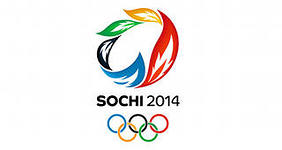 Справка о развитии физической культуры и спорта, олимпийского образования в МБОУ СОШ №22 г.Владикавказ.1.Общая информация:Наименование образовательного учреждения (по уставу)Муниципальное бюджетное общеобразовательное учреждение средняя общеобразовательная школа №22Вид общеобразовательного учрежденияОбщеобразовательная1.3.Организационно-правовая формаМуниципальная1.4.УчредительАМС г.Владикавказа1.5. Год основания19381.6.Юридический адресРСО-Алания, г. Владикавказ, ул. А.Кесаева, 231.7.Индекс3620431.8.Телефон (код населённого пункта)886727781531.9.Факс-1.10.E-mailVladikavkaz22@list.ru1. 11. Адрес официального сайта в сети Интернет1. 12. Должность руководителяДиректор1. 13. Фамилия, имя, отчество руководителяСитохова Зара Сергеевна1. 14. ИНН15040339381. 15. БИК490330011. 16. Свидетельство о регистрации (дата выдачи, номер, кем выдано)11.09.2001, 1021500773601, ФНС1. 17. Лицензия (дата выдачи, номер, кем выдана)02.07.2012, №000531, Министерство образования и науки.1. 18. Аккредитация (дата выдачи, номер, кем выдана)31.07.2009, №АА150238 Министерство образования и науки.2. Материально-техническая база физкультурно-спортивного назначения общеобразовательного учреждения:2. 1. Наличие специализированных помещений для занятий физической культурой и спортом:2. 1. 1. Спортивные залы (количество, размеры)5 залов, большой - 271 м2 , средний -213 м 2  , игровой - 105 м 2 , малый - 89 м2, тренажерный - 40 м2.2.1.2. техническое состояние с/заловудовлетворительное2.1.3.Спортивные площадки (количество, размеры)4 площадки, баскетбольная – 400 м 2, футбольная – 500 м2, гимнастический городок – 150 м2, полоса препятствий – 100 м22.1.4. техническое состояние с/площадокУдовлетворительное.2.2. Спортивное оборудование и инвентарь в % к норме.87 %3.Организация образовательного процесса по предмету «Физическая культура».3. 1. Общее количество преподавателей физической культуры53.2. Имеют:3 .2. 1. Первую /Высшую квалификационную категорию2 человека3.2.2. Ученую степеньНет3.2.3.. Правительственные награды, почетные звания.нет3.2.4.Награды победителей и призёров этапов Всероссийских конкурсов физкультурно-спортивных педагогов.Махичева Ирина Николаевна – 2 место во всероссийских соревнованиях по спортивному ориентированию «Российский азимут 2013 год», Махичева И.Н. - лауреат городского конкурса «Лучший учитель физической культуры», Джикаева Зарина Алановна – участник городского конкурса «Педагогический дебют – 2013».3.3.Внедрение инновационных программ, форм, технологий преподавания предмета «Физическая культура»Программа формирования внеурочной деятельности по общей физической подготовке с использованием подвижных игр народов мира. (Махичева И.Н., 5 класс), Программа формирования внеурочной деятельности по общей физической подготовке. (Махичева И.Н., 1 класс), Программа формирования внеурочной деятельности по гимнастике. (Мачильская А.В., 1 класс), Программа формирования внеурочной деятельности по ритмике. (Мачильская А.В., 5 класс), Программа по оздоровительной аэробике для девушек 10-11 класса. (Махичева И.Н.).3.3.1.Учебная программа по предмету «Физическая культура» для основной медицинской группы.Для начальной, средней и старшей школы.3.3.2.Учебная программа по предмету «Физическая культура» для подготовительной медицинской группы.Для начальной, средней и старшей школы.3.3.3.Учебная программа по предмету «Физическая культура» для специальной медицинской группы.Для начальной, средней и старшей школы.4. Обучающиеся4. 1. Общее количество обучающихся, из них:10904.1.1. Количество обучающихся, отнесенных по состоянию здоровья к основной медицинской группе.9654.1.2. Количество обучающихся, отнесенных по состоянию здоровья к подготовительной медицинской группе.374.1.3. Количество обучающихся, отнесенных по состоянию здоровья к специальной медицинской группе.884.2. Общее количество травм/происшедших на занятиях физической культуры урочной/внеурочной формы в 2012-13 уч. году, из них:04.2.1. На ступени начального общего образования04.2.2. На ступени основного общего образования04.2.1. На ступени среднего (полного) образования06. Организация внеурочной физкультурно-спортивной и оздоровительной деятельности5.1.. Организация деятельности спортивных секций (охват обучающихся в % к общему количеству)44%5.2. Проведение внутришкольных физкультурно-спортивных и оздоровительных мероприятий ( с приложением сценариев).Смотри сценарии в приложении.5.3. Организация деятельности школьного спортивного клуба (год создания, количество членов клуба, виды спорта, культивируемые в клубе и т. д.)Военно-спортивный клуб «Патриот», 2001 год,         человек. В клубе культивируются такие виды спорта, как баскетбол, волейбол, футбол, гимнастика, шахматы.5.4. Иные формы организации внеурочной физкультурно-спортивной и оздоровительной деятельностиЭкскурсионно-туристическая деятельность.5.5. Спортивные традиции общеобразовательного учреждения«День здоровья», «Кросс нации», соревнования по футболу «Золотая осень», «Президентские состязания», военно-спортивная игра «Зарница» и «Победа», «Весёлые старты», соревнования по настольному теннису и баскетболу, спортивные соревнования «Мама, папа, я  –спортивная семья».6. Организация мероприятий по олимпийскому образованию (наименование мероприятия)Классные часы по олимпийской тематике, встречи с Олимпийскими чемпионами, чемпионами Европы и Мира, внедрение тем Олимпийского образования в учебные предметы (русский язык,  обществознание, изобразительное искусство, английский язык, литература, физическая культура).7. Результаты участия в физкультурно-спортивных и оздоровительных мероприятиях за последние три года.7.1. Победители и призеры региональных соревнований (название, год, занятое место)  52 и 146   Победителей и призёров муниципальных и республиканских соревнований.7.2. Победители и призеры всероссийских соревнований (название, год, занятое место) Коцур Александр - победитель всероссийских соревнований «Российский азимут» 2013 г.,  Годизов Руслан – 3-х кратный призёр России по дзюдо 2011, грант президента по программе  поддержки талантливой молодёжи.  Кокоев Батик – победитель всероссийских соревнований по футболу2012. Кочиева Алана – призёр всероссийских соревнований по фехтованию 2011г Хугаева Анжелика – победитель сор-ний «Юность москвы», призер всероссийского турнира «Весенняя капель» по фехтованию, 2012-2013 год, 3 место в 21 всероссийском турнире в г. Киров, 2011, 3 место в летней спартакиаде России среди девушек в СКФО г.Азов, 2013 г., 1-место во всероссийском традиционном турнире памяти МСМК  В.Годжиева.7.3. Победители и призеры международных соревнований (название, год, занятое место)Годизов Руслан – 2-х кратный чемпион  Европы, 2012, 1 место в кубке Европы, 2012, 3 место в кубке Европы по дзюдо, 2011., бронзовый призёр чемпионата мира по дзюдо, 2013.